                     A GUIDE FOR EMPLOYERS ON                          WORK-BASED LEARNING                                   August 2019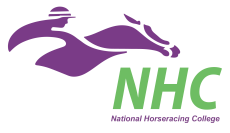 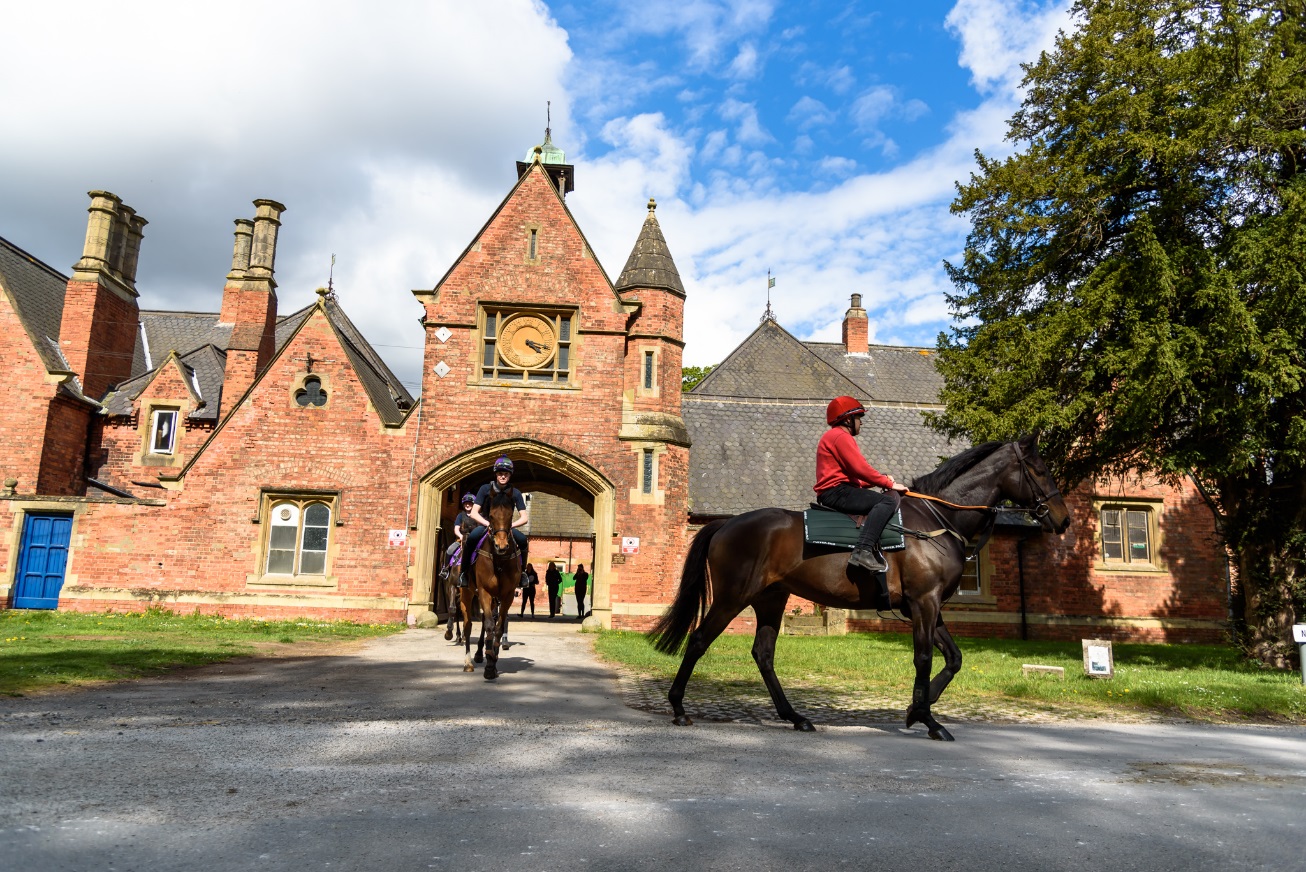 NHC Contact Names:Elizabeth Clifton – Foundation Course ManagerVanessa Cashmore - Work Based Learning Manager                    Committed to promoting Safeguarding, Health & Safety and Equality & DiversityNational Horseracing CollegeThe StablesRossington Hall Great North Road DoncasterDN11 0HNTelephone No:                                                   01302 861000Facsimile No:                                                     01302 864151E-Mail Address:                                                 info@thenhc.co.ukWeb Site:                                                          www.thenhc.co.ukFurther information and guidance can be found on our website under the tabTrainer/Employer GuidePREFACEThis guide has been produced to provide information and advice to employers who support theNational Horseracing College’s work based learning programmes. The National Horseracing College seeks to support the racing industry in training a world class work force.    This  guide,  and  other  documents  in  the  pack,  aims  to  explain  the  options  and opportunities for  learners  on  all  our programmes.   They also explain the demands that are placed on us as training providers as part of our government funding contracts and students, over and above those of being an employee in a racing yard.   They particularly focus on the Level 2 Equine Groom Apprenticeship and the Level 3 Senior Groom Apprenticeship programmes.The pack is designed to complement the other documents issued by the BHA and NTF.The  National Horseracing College  continually  strives  to  improve  the  quality  of  the  training  it provides to learners and to employers from the racing industry.   We fully appreciate that we need the input of employers if we are going to properly prepare young people to be quality employees for the industry.   To that end we are always pleased to receive comments on any element of the training or assessment process.Thank you for your support.Contents   Contents                                                                                               3   College profile                                                                                       4   Introduction                                                                                          5How can work-based learning help your business? What is work-based learning?What are Diplomas?   What are apprenticeships?                                                                      6   How the National Horseracing College can help you                                    6   Recruiting and selecting learners                                                             7   Inducting learners                                                                                  7   Planning and designing individual learning programmes                            8   Delivering learning programmes                                                              8   Reviewing learner progress                                                                     9   Assessing learner competence                                                                9   Supporting learners in their work-based learning programme                    10   Ensuring equality & diversity within the learning process                           10   Health and Safety                                                                                  11   Maintaining standards                                                                            11   NTF meetings                                                                                        12   Further information                                                                                12   Specific Health & Safety and Safeguarding requirements                           13College ProfileThe National Horseracing College (NHC) was established in 1984 and is a charitable company limited by guarantee.   The college is located near Bawtry, in South Yorkshire, some six miles from Doncaster Racecourse.  Facilities include stabling for 55 racehorses at any one time,  an  indoor  riding  school,  training  gallops,  modern  residential  training  centre  and visitor centre & conference facilities.The NHC is one of two racing schools in the country that offer specialist training for the horse racing industry.  The college provides training for new recruits to the racing industry and for existing staff working within the industry.  Two main programmes are delivered. The  level  1  Foundation  Course  and  Apprenticeship  programmes  delivered  through  work based  learning.   Most  of  the  graduates  of  the  Foundation  Course  register  for  the  work- based  training  programme  though  some  more  experienced  learners  do  not  require  any foundation-level training.Since 1993, the governing body of the horseracing industry have enforced a mandatory training scheme for all stable employees entering the industry under the age of 19. Recruits must attend introductory courses at one of the industry’s two training establishments. At present the college delivers nine level 1 foundation courses per year with a maximum of 25 learners on each course.  Courses start approximately every six weeks with two courses, comprising a junior and senior group, running simultaneously.   The aim of learners on these courses is to achieve a level 1 Diploma in Work Based Racehorse Care and Riding.  A high percentage of the learners who complete the course progress into full-time employment.   The British Horseracing Authority’s  mandatory  requirement  to  attend  a  foundation  course  will  only  be  waived  in exceptional circumstances.  This might include a learner who has sufficient prior experience of working with horses to have already reached the Level 1 standard.Following  the  successful  completion  of  the  level  1  foundation  course,  learners  undergo rigorous  induction  to  prepare  them  for  their  work-based  learning  programme.    They progress onto the Level 2 Equine Groom Apprenticeship programme, which they complete in the workplace.  Some learners are subsequently required to attend specialist training at the NHC at intervals, normally for a few days.  Those learners who complete the L2 programme are encouraged to progress onto the Level 3 Senior Groom Apprenticeship programme. Again, a thorough induction is provided on entry to this programme and, as with the Level 2 Apprenticeship   programme,   learners   can   return   for   further   specialist   training   and assessment.The racing industry enforces a minimum wage, which is directly related to the achievement of qualifications the Level 2 and Level 3 Apprenticeships. The NHC employs over 38 full-time members of staff providing teaching, assessment and internal  quality  assurance  services  or  supporting  the  training  of  learners  either  in  the residential  training  centre  or  through  the  provision  of  management  and  administrative  support.IntroductionIf you are already providing or wish to provide a work-placement for one of our new recruits or one of your existing employees would like to achieve appropriate racing qualifications, this guide will help you to understand the services and support that we can provide and the role that you can play in the process.How can work-based learning help your business?We know that recruiting the right members of staff for your company and ensuring that they have the relevant skills and knowledge to do the job you require is of paramount importance to you.  We can  help  you  to  make  the  right  choice  through  our  work-based  learning  programmes. These will provide you with a number of key benefits:      cost effective recruitment      development of a well-trained, motivated workforce      increased productivity through better trained staff      improved company performance      commitment to staff developmentWork-based learning is also a good way of ensuring that your business complies with the ‘Time Off for  Study  or  Training’  employment  right  for  16  and  17  year  olds  which  was  introduced  by  the government in September 1999.What is work-based learning?Work-based learning is part of a national programme of government funded provision to raise the skill  levels  of  young  people  -  the  employees  of  the  future.    It aims to develop  an  individual’s knowledge and skills within a workplace environment and presents a real opportunity for young and older people who want to continue their learning outside full-time further and higher education.   It provides  support  for  young  and  older  people  (learners)  to  work  towards  the  achievement  of Diplomas.  Over 100,000 forward thinking employers are currently developing their employees in this way, ranging from small employers who employ less than five staff to household names such as J Sainsbury, Rolls Royce and American Express.Qualifications-Apprenticeships  Apprenticeships are designed around the skills people use at work and cover all types and levels of work. There are five levels within the system ranging from level one covering basic work activities up to level five for senior management.    Each Apprenticeships  is made up of a number of units of competence which set  out  what  an individual  must  be  able  to do  in a given area  of  competence  and  to  what standard. National standards are set by national employer led-bodies who know exactly what skills are needed to do each job well.   Each individual unit is assessed and credited and an Apprenticeship is awarded when all of the required units have been achieved and they pass their final assessment day.  Assessment activities are supervised by a qualified tutor and take place both at National Horseracing College and within the workplace.As  part  of  their  learning  programme,  learners  will  also  be  developing  their  Functional  Skills. Functional  Skills  address  the  personal  development  of  an  individual  and  cover  English  and  Maths. Functional Skills are considered by employers to be an essential part of occupational  competence. They  are  delivered  with  the  Apprenticeships  but  are  separately  certificated  as  part  of  a  qualification requirements.Our staff will be available regularly to help your staff understand what Apprenticeships are and to ensure that learning is delivered to national standards.What are Apprenticeships?Each  year,  around  300,000  young  people  nationally  choose  to  register  on  an  Apprenticeship programme.  Once  learners  are  enrolled  on  an   Intermediate  Apprenticeship  or  an  Advanced Apprenticeship programme they work towards the achievement of a Diploma, Functional Skills and Technical  Certificate.  The  Level 2 Equine Groom  apprenticeship  programme  enables  young  people  to  get functional  skills  and  a  level  2  qualification,  which  can  then  lead  to  progression  into  the  Level 3 Senior Groom Apprenticeship  programme.    Young people who join the Level 3  course  will  be developing skills used by head lads or assistant trainers to Level 3 standard and are aimed at people looking for a challenging and rewarding career.Apprentices must be employed.    The  learning  programme  usually  lasts  for  up  to  two  years, however some learners may complete earlier and some may take longer depending on their skills, experience and how quickly they progress.On completion of a portfolio of work by the learner, assisted by one of our tutors, the learner will then participate in an assessment day carried out by an external assessor.  This will cover all units of the Apprenticeship, checking practical skills and knowledge. How the National Horseracing College will help you…We will work with you to:	provide objective information, advice and guidance to help you select the best solution for your business   identify suitable employees   identify existing employees who may benefit from joining a learning programme   plan and design learning programmes to meet your needs and those of individual learners	provide an off-the-job learning programme at the NHC, to support the learning which is taking place in the workplace   monitor learner progress and provide help and support where necessary   assess learner competence in the workplace   work with 1st4Sport, to award nationally recognized qualifications to learners	provide on-going support and training to you and your staff in all aspects of our training programme including the development of designated members of staff into the role of‘Mentor’	provide information and advice on the most suitable progression and staff training to develop the skills base you needThe following sections of the Guide provide further information on our responsibilities in this collaborative arrangement, and how this supports the role which you can play in the work-based learning process.Recruiting and selecting learnersThe recruitment and selection process aims to attract and select learners who are best suited to the work and the learning you can offer.   Having discussed your particular needs we will try to match your requirements with the skills and experience of our learners and shortlist those whom we feel would be most suited to the position you are offering.  Alternatively you may wish to undertake your own recruitment activities.  As the employer the final decision regarding selection will be yours. We are very aware that when our learners leave us they are not the finished article. A ‘foundation’ learner will have spent 12 weeks at the NHC, during which time they will have learnt the basics of horse  care,  including:  mucking  out  one  or  two  boxes  per  day,  the  basics  of  grooming,  feeding, tacking up ready for exercise, turnout and putting horses on the walker under supervision.   They will have ridden a number of different horses, appropriate to their ability, in the school and on railed gallops at walk, trot and a controlled steady canter.   They will have held for the farrier, vet or physiotherapist.We have therefore decided to introduce a 6 week work placement for them to gain experience in the real world before embarking on an Apprenticeship and paid employment. We hope that the 6 weeks without having to pay the learner will help your business needs.  Although they will not be employed during this period it is expected that either:Accommodation is provided and they receive an allowance of £10 per day orAccommodation  and  all  their  meals  are  provided  and  they  receive  a  £25  per  week  subsistence allowance.Upon successful completion of the  work placement the  learner  would then be  employed  and  start their Level 2 Apprenticeship.NHC’s role…..Employer’s role…..	produce informative promotional material to attract suitable candidates	link with careers service, schools and other external organisations to attract as many suitable candidates as possible, including those who may be currently under-represented in your workforce    use effective and fair selection methods    refer suitable candidates to you for interview	advise you on selection methods and help with interviewing if required	offer sound and objective information, advice and guidance to help you find the best solution for your business	advise us on the types of positions you are seeking to fill and the characteristics which potential learners will require	interview a number of applicants and keep us informed on the outcomes of these	take action to consider applicants from under- represented groups	give applicants accurate information about the work which they will be doing and the learning which you will provide and the accommodation they will be offered	treat all candidates fairly and consistently during the selection process	advise us of any existing employees who you wish to trainInducting learnersHaving found the right person you will want to ensure that they stay with you for a reasonable length of time.  One way of doing this is by providing a well-planned induction programme.  Induction training will  help  learners  settle  quickly  into  your  yard  by  helping  them  to  understand  and  appreciate  the environment in which they are based and the job they are expected to do.  We will complement this by providing an induction which informs them about their learning programme.NHC’s role…..Employer’s role…..	provide induction training for learners on their training programme	show learners where everything in the workplace is	explain about work-based learning and the role of everyone during the programme	introduce them to the people they will work with and their supervisor	advise you on workplace induction and initial training	train learners in the health and safety of your workplace    explain how Apprenticeships are       achieved    explain your yard policies and procedures	explain to learners their rights and responsibilities	check that learners have understood the information which they have been given at induction	provide learners with written information to support what they have been given during induction, which they can refer to in the future	inform learners of their conditions of employment	provide learners with basic information about the job which they will be doing    provide the learner with a mentor    issue Personal Protective Equipment (PPE)Planning and designing individual learning programmesTo  help  you to  get  the  best  from  your  learner  and  to  develop  their  skills  and  knowledge,  we  will jointly plan a learning programme that meets both their needs and your needs as an employer.   A learning plan will be developed for each learner, which shows what training they will receive, both on- and off-the-job,  to  ensure  that  they  achieve  their  qualification.    The  plan  will  also  identify  any additional  support  that  they  may  require.  We will  obviously  take  into  account  their  current knowledge, skills and experience when doing this. We will ensure that your staff are provided with whatever information they require to understand the learner's programme.NHC’s role…..Employer’s role…..    to work with you to identify the individual’simmediate learning and development needs    to help identify the individual’s immediatetraining and development needs	to assess the learner’s current skills, knowledge and qualifications	to help us plan the learning programme for the learner	to identify any personal circumstances which may affect learning and training	to set out the programme in a learning plan for the learner and yourselves	to help you to understand the learning programme including Apprenticeship and Functional Skills requirements	to identify appropriate learning opportunities within the workplace which will help the learner develop and progress	to understand the learner's learning programme, including Apprenticeships and Functional Skills requirements    to discuss longer term progression levelsDelivering learning programmesHaving planned the learning programme we will work together to deliver the training that is required  to  develop  the  learner’s  skills  and  help  them  achieve  their  qualification.    Much  of  the learning will take place within the workplace itself.  This will typically involve learners developing their skills  through  observing  others  perform  activities,  practicing  themselves  and  learning  from  their supervisor.  The more learning opportunities that you can provide the greater the range of skills that the learner is likely to acquire, which will be of benefit to your yard.  You may also wish to consider giving the learner projects to undertake, or require them to attend formal training sessions in the workplace that will further develop their skills and knowledge.In terms of who provides the off-the-job learning, this is a matter of personal choice.  You may wish to  carry  out  some  or  all  of  the  learning  at  your  yard.   We  can  also  provide  ‘off-the-job’  learning sessions to support learning in the workplace and develop the learner’s theoretical understanding.   We  will  agree  when  and  where  this  will  take  place  when  developing  the  learning programme.  In this way we can also ensure that the off-the-job learning which is being provided is appropriate to what the learner is doing in the workplace and vice versa. Because of the difficulties of delivering all of the training programme in the workplace, the apprenticeship contract the NHC has with employers requires some learners to return to the College to undertake training on activities that may not normally completed in a particular racing yard.NHC’s role…..Employer’s role….	to provide help and advice on planning workplace training and learning activities	to be aware of the learning activities that are taking place within the workplace	to provide appropriate "off-the-job" learning sessions to support the skills that learners are developing in the workplace, in order that they can achieve their qualification	to keep employers informed of what the learner has covered during off-the-job learning activities	to help learners develop their knowledge and skills by providing a wide range of learningopportunities	to allow learners to attend "off-the-job" learning sessions at the agreed times	to help learners put into practice what they have learnt during off-the-job learning sessions	to give learners time in the workplace to compile their portfolios	to initiate a meeting with us if you have any concerns about any aspect of the learning deliveryReviewing learner progressTo check that the learners are getting the most out of their learning programme it is important to monitor their progress at regular intervals.   This will ensure that any additional learning or support needs that are identified are properly addressed.  We will fully involve the learner’s supervisors and agree with them what is the best time for these progress reviews to take place, to minimize disruption to normal workplace activities.NHC’s role…..Employer’s role…..	to organise a schedule of regular review meetings	to involve the learner and the workplace supervisor in the review	to find out and record the progress made by the learner	to identify additional learning and support needs and amend the learning plan accordingly	to agree and record actions and targets between this and the next review	to let us know how the learners are progressing in the workplace	to advise us of any concerns which you may have regarding the learner's progress    to attend learner progress reviews	to advise on workplace learning and assessment opportunities that may occur in the period to the next review	to make sure the learner and the workplace supervisor have a copy of the record of the reviewEnsuring learner competenceTo gain an Apprenticeship learners are required to collect evidence in a portfolio of work to demonstrate that they are competent in a range of different activities and have knowledge of all subjects within the Apprenticeship.  Each learner is allocated a tutor who will discuss and agree the best way of providing evidence to reach the national standard.  This will involve sorting out material which occurs normally within the workplace or organizing activities to demonstrate particular skills. The tutor will observe learners carrying out tasks within the workplace, to make sure that their standard of work is consistent. They will also provide training, assist with completion of portfolio work and examine  pieces  of  work  or  information  which  learners  have  collected  to  demonstrate competence.  The role of the workplace tutor is of key importance and our staff can fulfil this role for you. NHC’s role…..Employer’s role…..	to help learners and staff within your organisation understand the Apprenticeship process	to help learners understand how to collect evidence and match it to the Apprenticeship standards    to assess learner competence	to provide opportunities for learners to demonstrate their competence in specific tasks	to help learners to collect evidence of the work they have done	to sign statements confirming the learners' competence in specific activities	to give constructive feedback to learners following training/portfolio checks.Supporting learners in their work-based learning programmeFollowing the investment that you have made in recruiting learners, you will want to ensure that they stay with you and complete their learning programme.  Occasionally some learners, particularly those that  come  straight  from  school,  will  change  their  mind  regarding  their  choice  of  career  and  their learning programme, after they have joined a yard.   We will work closely with you to ensure that learners are given proper support and that any potential problems are identified and addressed as early as possible.NHC’s role…..Employer’s role…..	to keep in regular touch with learners and yourselves	to help learners to understand the long-term benefits of learning and qualifications	to encourage and motivate learners in their learning programme	to provide opportunities for learners to practice their skills	to show real interest in the skills which learners are developing in the workplace	to give learners time at work to develop their portfolio	to help learners to understand the long-term benefits of learning and qualifications	to encourage learners to attend and show real interest in their off-the-job learning	to identify any problems or concerns which learners may have at an early stage	to share any identified concerns with you and agree suitable solutions where learners want to change their learning programme or job	to be aware of any problems or difficulties which may be facing learners    to share your concerns with us	to help learners to find suitable alternatives if they decide that they are on the wrong learning programme or doing the wrong jobEnsuring equality and diversity within the learning processWe operate and promote a policy of equality and diversity throughout the whole of the work-based learning  process.     This  is  reflected  in  our  recruitment  practices  through  which  we  welcome applications from all protected characteristics.  We aim to treat learners fairly and equally during their learning programmes and ensure that they know what to do if they have a complaint.  We trust that your commitment to ensuring equality and diversity will be the same as ours.NHC’s role…..Employer’s role…..	to promote equality and diversity throughout the work-based learning process	to comply with equality and diversity legislation	to have a written equality and diversity policy which staff, learners and employers understand and are committed to	to demonstrate your commitment to equality and diversity in the workplace through a clearly publicised statement	to advise you on equality and diversity issues and legislation	to ensure equality and diversity in selection and recruitment and learning activities	to explain to learners how they should treat other people	to ensure that learners are treated fairly and equally	to make sure that learners know what to do if they feel they are being unfairly treated in the workplace	to make sure that learners are not bullied, harassed or made to feel unwelcome in the workplace	to act on any complaints received from learners	to explain to learners what to do if they have a complaint about the way they are treatedHealth & Safety and SafeguardingWe have a positive commitment to promoting good health & safety and safeguarding practice in the workplace and know that this will be equally true of you.  Our learners placed with you are also your employees.  Health & safety and safeguarding is therefore, a concern to both parties.NHC’s role…..Employer’s role…..	to use competent staff to verify that you can provide a healthy, safe and supportive learning environment	to ensure the health, safety and welfare of learners and bring your policy statement to their attention	to assist you on questions of health & safety and safeguarding requirements and application to individual learners	to provide a safe and healthy working environment for learners at all times during off-the-job learning	to monitor health & safety and safeguarding practices on an ongoing basis	to provide health & safety and safeguarding training for learners to raise their awareness of risk	to check learners' understanding of health and safety risk awareness and safeguarding	to investigate any accidents involving learners within the workplace and agree preventative actionThe NHC can supply the employer, upon request, with the following:	to comply with health & safety and safeguarding legislation	to inform the learner about who is responsible for health & safety and safeguarding matters within the company	to provide initial and ongoing health and safety training in the workplace for learners    to provide necessary protective clothing e.g.Body Protector	to report any accidents concerning learners immediately to us and where appropriate to the Health & Safety Executive (HSE)	to assess the risks to which learners are exposed at work and apply the general principles of prevention	to introduce and maintain appropriate measures to eliminate or control risks to the lowest reasonable practicable levelHealth & Safety PosterExample Health & Safety Policy General Health & Safety literature Equality and Diversity Policy Example Safeguarding Policy General Safeguarding literature	to ensure learners are properly supervised by a competent person    to ensure that learners are covered underpublic and employer’s liability insuranceMaintaining standardsAll  work-based  learning  is  subject  to  external  inspection  by  the  Office  for  Standards  in  Education (Ofsted)  a  government  body  for  maintaining  standards.    Inspections  look  at  achievements  and standards,  the  quality  of  education  and  learning  and  leadership  and  management.    Inspectors typically  collect  much  of  their  evidence  through  discussions  with  learners,  training  providers  and employers, and therefore your views and comments will form an important part of the process.Employer’s role…..	to produce an annual self-assessment report and quality improvement plan	to provide us with feedback on the quality of our learning programmes    to be prepared for inspection by theGovernment’s Inspectorate at any time	to take part in discussions with Inspectors during inspections as required    to work with Inspectors during inspection	to allow Inspectors to take part in discussions with learners during the inspection processNTF Regular MeetingsThe chief executive and other senior members of the college meet regularly with NTF members to discuss issues relating to the Racing Industry.Further InformationThank  you  for  taking  time  to  read  this  brief  guide  which  we  hope  that  you  have  found informative.   If you have any questions or would like any further information on any aspect please do not hesitate to contact us at the address shown on the front page.WORK-BASED TRAINING PROGRAMME MANAGED BY THE NHC Phase A - twelve weeks at the NHC + six weeks work placementFoundation Course at the NHCCompletion of Level 1 Diploma, Functional Skills and Emergency First Aid.Six-week work placement at a trainer’s yard, during which time the learner will be visited by their assessor to monitor progressPhase B - in Trainer's/Employers' YardYard Induction onto Apprenticeship Course including introduction to mentor and tutor. Work/training in trainer's yard for a minimum of 12 months.Monitoring visit to learner within two weeks of starting work (One hour should be allowed for this visit).Monitoring/assessment visit after approximately 6 weeks in yard (NB. At least one and a half hours per learner should be allowed for this visit).During this phase learners will work towards Apprenticeship targets set in their Individual LearningPlans (ILPs).Phase C - returns to NHC when necessaryUp to one-week training and assessment (off-the-job training) at the NHC including Level 2Apprenticeship and Functional Skills as appropriate. Review of ILP.This  will  continue  until  the  learner  completes  his/her  Apprenticeship  depending  upon  which programme he/she is registered for.The "off-the-job" training at NHC aims to improve the quality of the work-based part of our training programme in line with the Government's "Raising the Standard" philosophy.  The College anticipates that trainers will  co-operate by allowing learners in their employment to fulfil  their  obligations  and  meet  their  training  objectives  by  supporting  returns  to  the  NHC where necessary.The NHC will pay a travel allowance to learners returning on courses together with board and lodgings in the college's state-of- the-art residential training centre.SPECIFIC HEALTH & SAFETY AND SAFEGUARDING REQUIREMENTS1.	Where required by law all your locations are registered with the relevant enforcing authority.2.	Full employee/public liability insurance is held for all activities under your control and they  cover  all  learners.     Employer’s  liability  insurance  certificates  are  displayed. Insurance for other activities associated with your business are held.3.       You have a designated person competent in health and safety.4.	All prohibited areas, machinery, processes and plant will be documented and learners will be notified of these in writing.  All areas, machinery, processes and plant restricted to learners until trained will be documented and signed by the learner and trainer.5.	Supervision of the learner will be by a competent named person and be relevant to the task being undertaken, with named understudies to cover in the event of absence of the named supervisor.6.	A written health & safety policy, where required by law, which identifies the companies competent person for health & safety, outlines your organisation and arrangements for the management of the health, safety and welfare of your learners and this is brought to the attention of learners.7.	Formal,  structured,  and  documented  health  &  safety  training  of  learners  will  be delivered by a competent person and will include health & safety induction and ongoing health & safety training throughout the training programme.8.       All necessary health & safety information/literature, including the “Be Safe” handbookor industry specific health and safety booklets are issued to learners free of charge.9.	All  necessary  personal  protective  equipment  (PPE)  as  required  by  risk  assessment  is issued to learners free of charge and its use is enforced.10.	All relevant risk assessments including risk assessment for young persons required by health  and  safety  law  shall  be  carried  out,  documented  and  actioned.   This  includes consideration of safeguarding legislation for young people under 18 years of age.11.	Accidents,   occupational   diseases   and   near   miss   situations   will   be   investigated, documented  and  reported  to  the  Health  and  Safety  Executive  in  accordance  with RIDDOR  and  contract  requirements.  Employers  are  to  ensure  that  the  Health  and Safety Executive is informed of all accidents resulting in RIDDOR action, and that all relevant information is passed on to the College within the current time limits.12.	The  requirements  of  all  other  relevant  legislation  and  Codes  of  Practice  including welfare provisions are implemented.13.	Procedures are in place for  serious and imminent danger and high-risk areas and for First  Aid,  these  are  informed  to  learners  and  learners  are  given  training  in  these procedures.14.	Fire procedures are posted, fire extinguishers checked and maintained, fire exits signed etc.   Where a fire certificate is not required a fire risk assessment as required by the Fire Precautions (workplace) Regulations 1997 has been carried out and is available for inspection.15.	You carry out an inspection/audit to measure your compliance with Health and Safety Legislation, and deficiencies are documented and actioned.  This is to be undertaken at least annually.16.	Provide safe and healthy working environment in line with the "safe learner" concept, welfare facilities, equipment and safe systems of work.17.      Learners  and  employees  will  be  reminded  about  Equality  and  Diversity,  Health           And Safety and Safeguarding legislation routinely at learner progress reviews.